1st Annual Buckhorn High School FCCLA Breast Cancer WalkTommy R. Ledbetter Stadium on October 18, 2014 at 9A.MRegistration Form:Please fill out completely (one form per walker/runner) Mail form to or drop off at: BHS attn. Whitney Webster 4123 Winchester Rd. New Market, AL 35761First NameLast NameAddress         City/State/ZipPhone                                                                                  EmailBirthdate                                                                                 Age as of 10/18/14Male or Female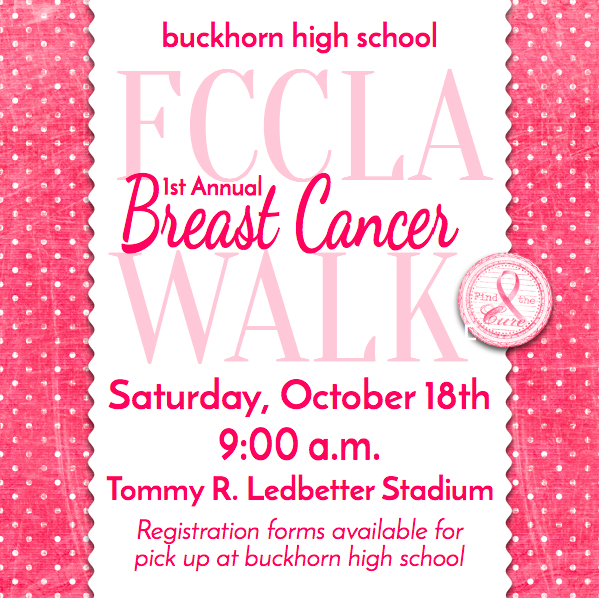 Event (Circle one):Walk/RunDonation T-Shirt (Circle one): S	M	L	XL	XXL	XXXL          Entry Fee:$25 when received by Oct. 15$35 late registration on Oct.17 (shirts & sizes limited)Total Enclosed:Make check payable to BHS (BLUE AND BLACK INK ONLY & include phone #)***The walk will occur rain or shine. We reserve the right to cancel under extreme circumstances. In this event, there will be no refunds, and your entry fee will be donated.SIGNATUREParent/Guardian Signature (if under 18)